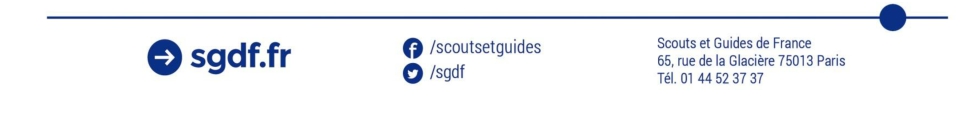 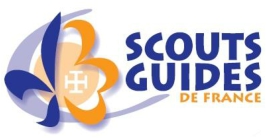 FICHE SANITAIRE DE LIAISON – Version de mars 2017Groupe :	Territoire :IDENTITÉRESPONSABLES DE L’ENFANT (A prévenir en cas d’urgence)PROBLEMES DE SANTE PASSÉS ET ACTUELSMaladies, handicap, hospitalisations, opérations… Avec les dates des évènements.Prise de traitement médical quotidien ?-	☐OUI,  joindre  une  ordonnance  médicale  récente  et  les  médicamentscorrespondants dans la boite d’origine marquée au nom de l’enfant. Aucun médicament ne pourra être donné sans ordonnance.-	☐NON.En cas de problème de santé au long cours, nécessité d’en parler avec l’assistant sanitaire ou un chef de la maîtrise. Un PAI (Projet d’Accueil Individualisé) peut s’avérer nécessaire et être mis en place. Si un PAI a été établi à l’école, une copie peut être fournie, sinon un modèle scout peut être proposé.POINTS D’ATTENTION CONCERNANT L’ENFANTPar exemple : troubles du sommeil, mouille son lit la nuit, saignements de nez ; régime alimentaire ; hyperactivité, handicap ; prothèses dentaires et auditives, port de lunettes ou lentilles de contact ; votre fille est-elle réglée ?  etc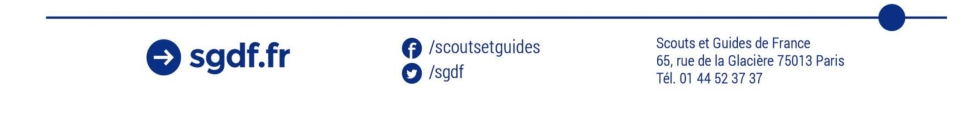 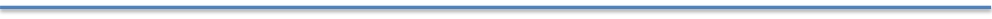 ALLERGIESAliments, médicaments, autres.VACCINATIONS A JOURPossibilité de joindre une photocopie de la/des page(s) de vaccination du carnet de santé, ou une attestation de vaccination à jour de votre médecin traitant.Je soussigné,responsable légal de l’enfant, déclare exacts les renseignements  portés  sur  cette  fiche  et  autorise  le  responsable  du  séjour  à prendre,  le  cas  échéant,  toutes  mesures  (traitement  médical,  hospitalisation, intervention chirurgical) rendues nécessaires par l’état de l’enfant.Date et Signature des parents :Observations pendant le séjour2NomPrénomSexe☐M☐FDate de naissanceNom et PrénomTéléphone 1Téléphone 2Date du dernier rappelDTP (Diphtérie, Tétanos, Poliomyélite) = obligatoireCoquelucheHaemophilus influenzaeHépatite BROR (Rubéole, Oreillons, Rougeole)TuberculoseAutre :